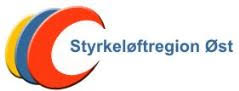 Styrkeløftregion ØstREFERAT FRA STYREMØTE 2016-01Styremøte nr. 2016-01Tid	: Torsdag 28. Januar 2016, kl. 18.00.Sted	: Osloidrettens hus, rom: Midtstuen, Ekeberg, Oslo.Til Stede	: Vidar Tangen, Håkon Olsen, Mina SveleEgil Kroknes, Vegard Røysum, Leif Sydengen og Geir Johansen.Meldt frafall	: Birgitte EngerIkke til stede	: Valeria HaugsethStyrereferat nr. 2015-05 er godkjent via e-post.AVSLUTTEDE SAKER01/15	Økonomi 2015
02/15	Aktiviteter 201520/15	Aktivitetsplanen 201621/15	Ungdomsstipendet22/15	Forbundstinget 17. Oktober 201523/15	Regionstinget 2016VEDTATT PÅ E-POST SIDEN FORRIGE STYREMØTEAnsvarlig	: Status		: AvsluttetVIDEREFØRTE SAKER01/16	ØKONOMIRapportering. Budsjettet for 2016 må revideres, forslag for budsjettet i 2017 skal framlegges.Årsregnskap er sendt inn, men venter på godkjenning.Budsjett 2016 er vedtatt og skal legges fram på tinget.Ansvarlig	: Vidar Tangen.Status		: Videreføres.02/16	AKTIVITETER- Aktivitetsplan 2016, Ansvar Vegard Røysum.Oppdatering.Det mangler 6 klubber som har betalt kontingenten til regionen. Purringer vil bli sendt.Ny klubb i regionen er Jeløy AK.- Regions trenerordning, Ansvar Egil KroknesOrientering- Samling for regionslaget den 9 januar var vel gjennomført med et godt oppmøte.Klubbesøk-  Moss og Lenja er de første ut som får klubbesøk.- Dommeroppsett for 2015, Ansvar Håkon OlsenOrientering- Har fått en justering i forhold til oppsettet.-Stevner for regionen, Ansvar Håkon OlsenOrientering- Det blir arrangert 2 RM og 2 NM i regionen.15/15 	Plakett til Hans Martin ArnesenDet har blitt purret opptil flere ganger, så nå blir det bestilt fra en annen leverandør.
Status: Har blitt bestilt, men regning har ikke blitt mottatt. Videreføres.Ansvarlig	: Birgitte EngerStatus		: Videreføres.03/16	Trener 1 del 2Regions trenere foreslår datoene 8-10 april. Lars Samnøy forespørres.Ansvarlig	: Birgitte Enger og Egil KroknesStatus		: Videreføres.04/16	DommerkursBlir flyttet til 3-4 juni. Teoretisk del blir på Ekeberg, praksis blir i lokalene til CAK.
Ansvarlig	: Håkon OlsenStatus		: Videreføres.NYE SAKER05/16	U/J/V-NM Utstyrsfritt. Regionen har forpliktet seg til å skaffe speakere og sekretariat. Ikke dataansvarlig eller stream. Vi forespørrer dyktige folk i regionen vår om de kan bistå. Ansvarlig	: Håkon OlsenStatus		: Videreføres.06/16	Tinget.Revisjonens strategiplan ble gjennomgått og evaluert.Regionens lov må kontrolleres not NIFs lov norm og ev. endringer foreslås til tinget.Eventuelt tingforslag fra styret. Forslag: Redusere ungdomsfondet fra 150.000 til 100.000 kr. Grunnen er at regionen får mindre støtte, det er mer aktivitet enn noen gang og vi bruker opp bingomidlene.Innbydelse sendes ut innen 5 februar.Ansvarlig	: Vegard RøysumStatus		: Videreføres.07/16	Regionens hedersprisDet blir ikke tildelt noen hederspris for 2015, når ingen kandidater oppfyller kravene.NESTE MØTEDato for neste møte 	: 5/03-16Rom bestilles av	: Vegard RøysumAnsvarlig	: Vegard RøysumStatus		: Videreføres.